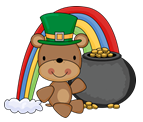 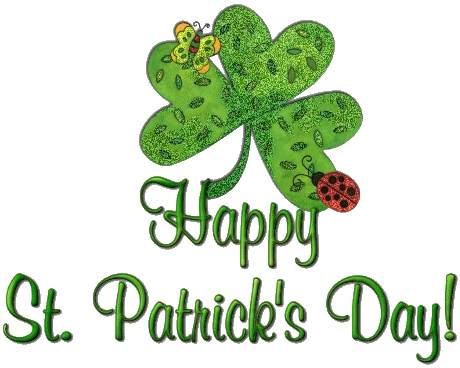  4’S  MONTH OF MARCH 2020 4’S  MONTH OF MARCH 2020 4’S  MONTH OF MARCH 2020 4’S  MONTH OF MARCH 2020 4’S  MONTH OF MARCH 2020 4’S  MONTH OF MARCH 2020MONDAYTUESDAYWEDNESDAYTHURSDAYFRIDAYLESSONS114 – 1182Lesson 114:Letter T worksheetReading CirclesTrace & write name#concepts 1-15Blend worksheet3Lesson 115:Letter U worksheetReading circlesWriting a & A# concepts 1-15Counting 1-704Lesson 116:Blend laddersWriting b & B# concepts 1-15Counting 1-705Lesson 117:Color & cut out kiteOne vowel wordsWriting c & CIntroduce # 16# 14 worksheet6Lesson 118:Draw Spring fun picLetter V worksheetReading circlesWriting d & D# concepts 1-16LESSONS119 - 1239Lesson 119:Letter W worksheetReading circlesWriting e & E# concepts 1-16Match the word to the picture.10Lesson 120:Writing x & XReading CirclesWriting f & F# concepts 10-16Counting 1-7011Lesson 121:Sound out wordsWriting g & G# concepts 1-16Counting 1-70#15 worksheet12Lesson 122:Tulip projectOne vowel wordsWriting h & HIntroduce # 17# concepts 1-17# 15 worksheet13Lesson 123:Color the dogLetter Y worksheetLetter worksheetReading circles#concepts 1-17Spring BreakWeek16St. Patrick’s DayCrafts17St. Patrick’s DayCrafts18March comes inlike a Lion ……19March goes outlike a Lamb …..20SpringCraftsLESSONS124 – 12823Lesson 124:Letter Z worksheetLetter worksheetReading circles# concepts 1-17Counting 1-80  Mr. Music     10am24Lesson 125:Letter Aa worksheetLetter worksheetReading circles# concepts 1-17Counting 1-8025Lesson 126:Long vowel soundsWriting i & ICounting 1-80Number worksheet26Lesson 127:Color the childrenShort & long vowel soundsWriting j & JIntroduce # 18Number worksheet27Lesson 128:Trace & copyLetter Ee worksheetLetter worksheetReading circles# concepts 10-18LESSONS129 - 13330Lesson 129:Letter Ii worksheetLetter worksheetReading Circles# concepts 1-18Blend worksheet31Lesson 130:Writing C wordsLetter sound sheetReading Circles# concepts 6-10